ABSTRACT TITLEAuthor1*, Author2, Author31Affiliation name, full address2Affiliation name, full address3Affiliation name, full address*corresponding author’s email: email@united.com	Keywords: United, United, United, United, UnitedIntroduction: Lorem ipsum Introduction: Lorem ipsum dolor sit amet, consectetur adipiscing elit. Curabitur fermentum vehicula sem, quis dictum lorem sollicitudin non. Donec arcu nisi, viverra at ligula eget, ultrices luctus magna. Donec eget gravida risus. Suspendisse id consequat odio. Pellentesque habitant morbi tristique senectus et netus et malesuada fames ac turpis egestas. Etiam ac sem ut enim posuere volutpat. Integer vitae nunc vitae lacus hendrerit ultrices quis nec mauris. Sed interdum congue pulvinar. In a magna egestas, elementum purus varius, posuere magna. Sed finibus, velit quis consequat elementum, magna nunc vehicula eros, sit amet porta massa nulla in nunc. Methodology: Lorem ipsum dolor sit amet, consectetur adipiscing elit. Curabitur fermentum vehicula sem, quis dictum lorem sollicitudin non. Donec arcu nisi, viverra at ligula eget, ultrices luctus magna. Donec eget gravida risus. Suspendisse id consequat odio. Pellentesque habitant morbi tristique senectus et netus et malesuada fames ac turpis egestas. Etiam ac sem ut enim posuere volutpat. Integer vitae nunc vitae lacus hendrerit ultrices quis nec mauris. Sed interdum congue pulvinar. In a magna egestas, elementum purus varius, posuere magna. Sed finibus, velit quis consequat elementum, magna nunc vehicula eros, sit amet porta massa nulla in nunc. Results: Lorem ipsum dolor sit amet, consectetur adipiscing elit. Curabitur fermentum vehicula sem, quis dictum lorem sollicitudin non. Donec arcu nisi, viverra at ligula eget, ultrices luctus magna. Donec eget gravida risus. Suspendisse id consequat odio. Pellentesque habitant morbi tristique senectus et netus et malesuada fames ac turpis egestas. Etiam ac sem ut enim posuere volutpat. Integer vitae nunc vitae lacus hendrerit ultrices quis nec mauris. Sed interdum congue pulvinar. In a magna egestas, elementum purus varius, posuere magna. Sed finibus, velit quis consequat elementum, magna nunc vehicula eros, sit amet porta massa nulla in nunc. Discussion/Conclusion: Lorem ipsum dolor sit amet, consectetur adipiscing elit. Curabitur fermentum vehicula sem, quis dictum lorem sollicitudin non. Donec arcu nisi, viverra at ligula eget, ultrices luctus magna. Donec eget gravida risus. Suspendisse id consequat odio. Pellentesque habitant morbi tristique senectus et netus et malesuada fames ac turpis egestas. Etiam ac sem ut enim posuere volutpat. Integer vitae nunc vitae lacus hendrerit ultrices quis nec mauris. Sed interdum congue pulvinar. In a magna egestas, elementum purus varius, posuere magna. Sed finibus, velit quis consequat elementum, magna nunc vehicula eros, sit amet porta massa nulla in nunc. Table 1: Title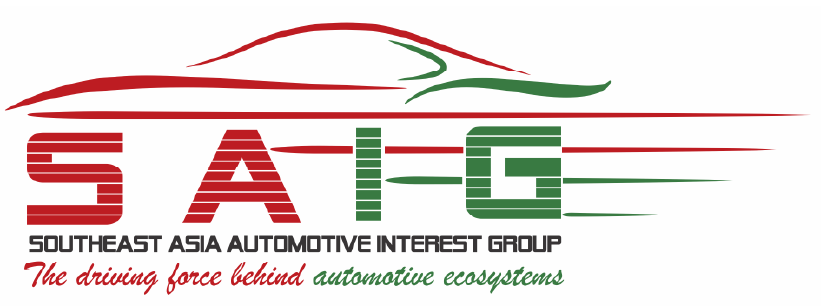 Fig.1: DescriptionReferences: Mitchell, J.A. (2017). Citation: Why is it so important. Mendeley Journal, 67(2), 81-95Williams, S.T. (Ed.). (2015). Referencing: A guide to citation rules (3rd ed.). New York, NY: My Publisher